Сумська міська радаVІI СКЛИКАННЯ ХІV СЕСІЯРІШЕННЯвід 05 жовтня 2016 року № 1164-МРм. СумиВраховуючи звернення орендарів, надані документи та протокол засідання постійної комісії з питань архітектури, містобудування, регулювання земельних відносин, природокористування та екології Сумської міської ради                              від 04.08.2016 № 34, відповідно до статті 12, 141 Земельного кодексу України, статей 31, 32, 34 Закону України «Про оренду землі», керуючись пунктом 34 частини першої статті 26 Закону України «Про місцеве самоврядування в Україні», Сумська міська радаВИРІШИЛА:1. Надати згоду Купенко Лідії Іванівні (1790012282) на припинення дії договору оренди земельної ділянки за адресою: м. Суми, вул. Пролетарська, 16, площею 55/100 від 0,0675 га, від 24 травня 2011 року (державна реєстрація від    27 липня № 591013664000143), шляхом його розірвання (за згодою сторін).2. Організацію виконання даного рішення покласти на першого заступника міського голови Войтенка В.В.Сумський міський голова							О.М. ЛисенкоВиконавець: Клименко Ю.М.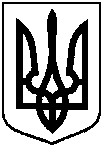 Про припинення дії договорів оренди земельних ділянок 